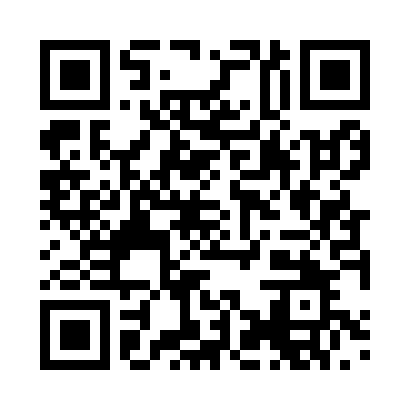 Prayer times for Abtsdorf, GermanyWed 1 May 2024 - Fri 31 May 2024High Latitude Method: Angle Based RulePrayer Calculation Method: Muslim World LeagueAsar Calculation Method: ShafiPrayer times provided by https://www.salahtimes.comDateDayFajrSunriseDhuhrAsrMaghribIsha1Wed3:345:531:145:158:3510:452Thu3:315:511:145:168:3710:473Fri3:285:491:135:168:3810:504Sat3:255:481:135:178:4010:535Sun3:225:461:135:178:4110:556Mon3:185:441:135:188:4310:587Tue3:155:431:135:198:4411:018Wed3:125:411:135:198:4611:049Thu3:095:401:135:208:4711:0710Fri3:065:381:135:208:4911:1011Sat3:025:371:135:218:5011:1212Sun2:595:351:135:218:5211:1513Mon2:575:341:135:228:5311:1814Tue2:575:321:135:228:5511:2115Wed2:565:311:135:238:5611:2216Thu2:565:291:135:248:5711:2217Fri2:555:281:135:248:5911:2318Sat2:555:271:135:259:0011:2419Sun2:545:261:135:259:0111:2420Mon2:545:241:135:269:0311:2521Tue2:535:231:135:269:0411:2522Wed2:535:221:135:279:0511:2623Thu2:535:211:135:279:0611:2724Fri2:525:201:145:289:0811:2725Sat2:525:191:145:289:0911:2826Sun2:525:181:145:299:1011:2827Mon2:515:171:145:299:1111:2928Tue2:515:161:145:299:1211:2929Wed2:515:151:145:309:1311:3030Thu2:515:151:145:309:1511:3131Fri2:505:141:145:319:1611:31